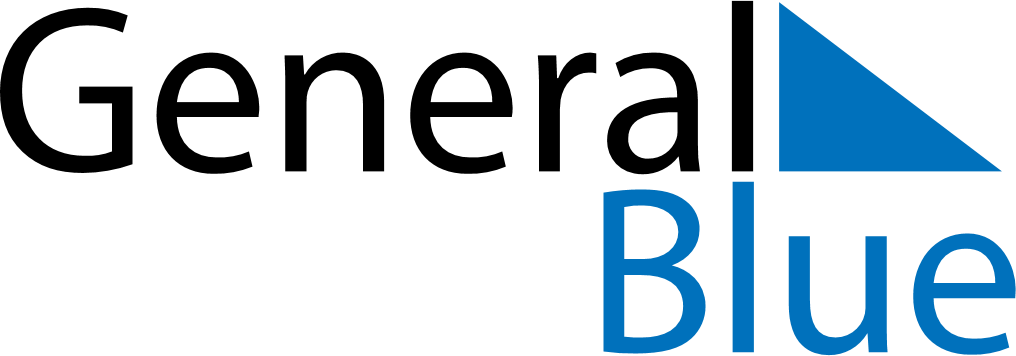 February 2026February 2026February 2026NorwayNorwaySundayMondayTuesdayWednesdayThursdayFridaySaturday1234567891011121314Mother’s Day15161718192021Carnival22232425262728